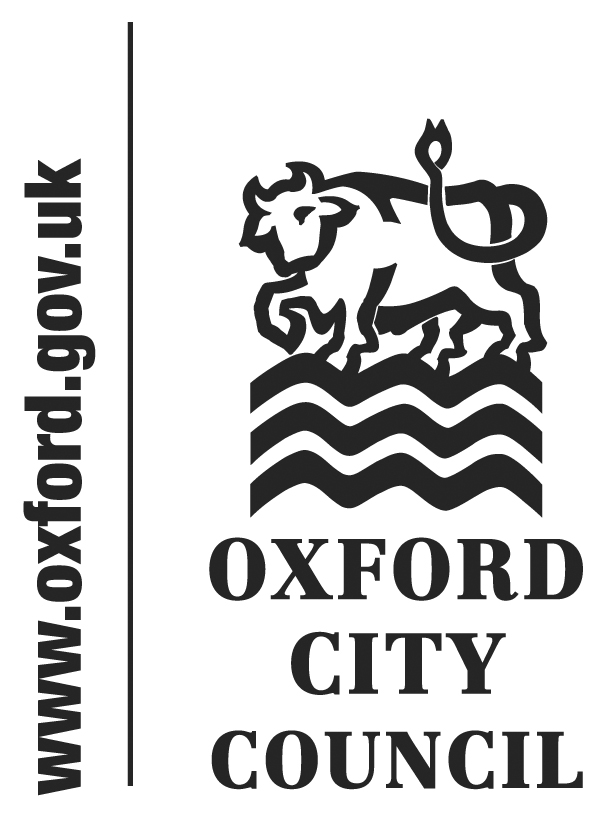 Motion relating to petition (proposed by Councillor Rowley)Labour member motionCouncil notes the petition, and welcomes the support from the signatories for sustainable solutions to single-person homelessness in Oxford.As elsewhere in the country, the rise in single-person homelessness is as a consequence of the government’s attack on Social Security, its cuts in mental health provision, and its failure to increase the number of affordable and social homes over the last seven years in government.In noting the petition, Council also observes that re-use of Lucy Faithfull House would not be a sensible proposition, because no need has been demonstrated.  All of the LFH beds have been replaced by beds in Oxford with support provided, and existing homelessness provision is not over-occupied.  Council also noted, in rejecting the Budget amendment referred to, that there is no way to make LFH sustainable beyond the lifetime of the Budget.Council notes that its current approach to homelessness funding has allowed us to shield vital services affected by County Council cuts and maintain funding for services across the City.Council also notes that it is untrue that "luxury" accommodation is intended to be built on the Lucy Faithfull House site.  The site has potential to contribute to the Council's affordable housing strategy, although this will require an agreement with the leaseholder.To:CouncilDate:24 April 2017Title of Report: Motions submitted by Councillor Rowley in response to petition Councillor Rowley will be asked to propose his motion submitted in response to this petitionCouncillors are asked to debate and reach conclusions on the motion proposed here and/ or the requested actions in the petition.